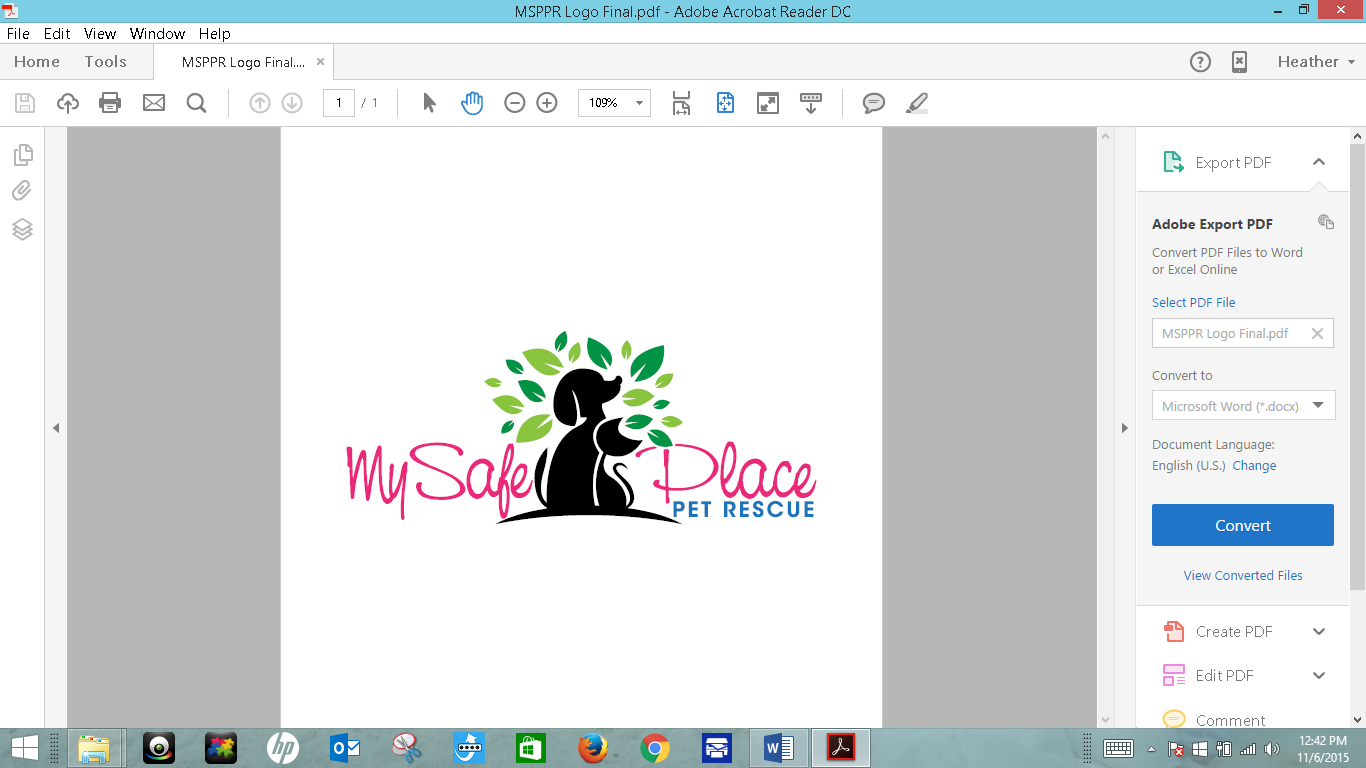 Foster Care Application Choosing to foster a pet is a commitment. Yes, they can be returned at any time, but you must realize that it probably will not go smoothly from day one. Sometimes it takes a week or more for a foster to adjust to their new environments and any existing pets and/or people in the home. Fostering is very important to the rescue; it allows rescues to take in more pets in need. If you choose to foster, and we hope you will, just understand that it is a job; but it is a very rewarding one.  Are you prepared to make every effort to keep this animal that you foster until a permanent home is found?    Yes  No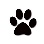  Do you agree to follow all instructions given by a MSPPR animal trainer if needed?  Yes  NoHow often do you travel?   Never    1-2 times/year     3-4 times/year    <5 times/yearDo you have any travel plans in the near future?  Yes  No	If yes, what will you do with any foster animals you may have at that time?          Do you:  Rent   Own If you rent, does lease allow pets?   Yes  NoProvide Landlords name, address and phone:000-000-0000  I am willing to foster (check any that apply)?    dog    cat   pregnant   mother w/ pups  mother w/ kittens   orphaned pup/kitten   pet with illness   pet w/ special needs  Do you own any pets now?   Yes  NoYour current dogs, cats, or other pets:  If you own more than two pets, please list the rest on back of application.  Are all your current pets up to date on basic immunizations, heartworm & flea and tick prevention?   Yes  No If no, explain:        Your Veterinarian’s name:                 Practice Name:      Address:      Phone Number: 000-000-0000  May we contact your vet for reference?  Yes  No  Have you ever fostered before?   Yes  NoIf yes, list for what organization(s) and their phone numbers:  May we contact the above organization(s) for reference?   Yes  No Do you have childen?   Yes  No If you have childen, please list name(s) and age(s):Name 					AgeName					Age  Please describe general area where foster pet(s) will be kept:        Will you allow us to visit the foster pet at your home?   Yes  No  Will you allow potential adopters to visit the foster pet at your home?   Yes  No  Will you abide by all animal control laws (current shots, leashing, etc)?   Yes  NoBy initialing each section, foster acknowledge and understands that they have read and understand their obligations as a foster.  Will you abide by MSPPR’s rules and policies for animal care (see below)?   Yes  No     Dog must be kept on a leash or in a secure enclosed area at all times. Cats must be kept indoors at all times.All shots, heartworm, flea and tick prevention must be kept up to date (at MSPPR’s expense).You must provide proper care, housing, food, water, and attention for the foster pet.I understand the foster animal is the property of MSSPR and will not sell, trade, dispose or surrender the animal to any other shelter or rescue. If the foster animal is on medication I will continue the medication as directed.If during the time I am fostering the animal it requires medical attention I will contact MSPPR first unless it is an emergency.  I understand that anyone interested in adopting my foster dog, cat, puppies or kittens (including myself) must go through the standard adoption process, and approval of candidates and placement of animals is up to MSPPR. (Of course we welcome your referrals).       I understand that if I am interested in adopting my foster, that I will let MSPPR know as soon as possible.      I understand that although MSPPR takes reasonable care to screen animals for foster care placement, it makes no guarantee relating to the animals’ health, behavior or actions.  I understand that I receive foster care animals at my own risk and can reject or return any animals for which MSPPR has asked me to provide care. I indemnify and hold MSPPR free and harmless from all liability arising out of any and all claims, demands, losses, damages, action, judgment of every kind and description which may occur to or be suffered by me, members of my household, my own animals or any third parties by reason of activities arising out of this agreement. I release MSPPR from responsibility for any diseases that may be contracted by my resident animal(s) from the foster animal.       By signing this application you certify that the answers provided are true to the best of your knowledge and that you accept the terms stated.Signature of MSPPR Rep: _________________________________________ Date: ________________FOR STAFF USE ONLYDate: _______________________  Pet’s name: _________________________________       dog   cat  Items borrowed from MSPPR:     kennel    leash   collar    other: ___________________________I acknowledge that the items being borrowed (marked above) will be returned to MSPPR.  If they are not returned, I will be responsible for replacing or paying for the replacement of marked items.Signature of Foster Applicant: ______________________________________ Date: ________________Signature of MSPPR Rep: _________________________________________ Date: ________________IF FOSTER IS RETURNEDDate: ____________________________  The reason(s) I am returning the foster is (mark all that apply): Changed my mind.                   Too many accidents on floors. Don’t have time to care for the foster.	 Wouldn’t get along with other animals/people in the house. Created a nuisance in the crate. Other: _____________________________________________________________________________Signature of Foster: ______________________________________________ Date: ________________Signature of MSPPR Rep: _________________________________________ Date: ________________Current dogs, cats, or other pets continued:Date: Date: Date: Date: Applicant Name: Applicant Name: Applicant Name: Applicant Name: Address: Home Phone: 	000-000-0000Mobile Phone:  000-000-0000Mobile Phone:  000-000-0000Mobile Phone:  000-000-0000Work Phone:  000-000-0000Email: Email: Email: 1. Name:      1. Name:      Species:   cat  dog  other: Species:   cat  dog  other: Breed:      Sex:  M   FAge:     Mos  YrsAltered?  Yes  No2. Name:      2. Name:      Species:   cat  dog  other: Species:   cat  dog  other: Breed:      Sex:  M   FAge:     Mos  YrsAltered?  Yes  NoSignature of Foster Applicant:        Date: 3. Name:      3. Name:      Species:   cat  dog  other: Species:   cat  dog  other: Breed:      Sex:  M   FAge:     Mos  YrsAltered?  Yes  No4. Name:      4. Name:      Species:   cat  dog  other: Species:   cat  dog  other: Breed:      Sex:  M   FAge:     Mos  YrsAltered?  Yes  No5. Name:      5. Name:      Species:   cat  dog  other: Species:   cat  dog  other: Breed:      Sex:  M   FAge:     Mos  YrsAltered?  Yes  No6. Name:      6. Name:      Species:   cat  dog  other: Species:   cat  dog  other: Breed:      Sex:  M   FAge:     Mos  YrsAltered?  Yes  No7. Name:      7. Name:      Species:   cat  dog  other: Species:   cat  dog  other: Breed:      Sex:  M   FAge:     Mos  YrsAltered?  Yes  No8. Name:      8. Name:      Species:   cat  dog  other: Species:   cat  dog  other: Breed:      Sex:  M   FAge:     Mos  YrsAltered?  Yes  No